令和　　年　　月　　日自治会加入促進リーフレット　印刷申込書				　　  自治会名　 　　　　　　　　　自治会					住　　所　流山市　　　　　　　　　　					氏　　名　　　　　　　　　　　　　　　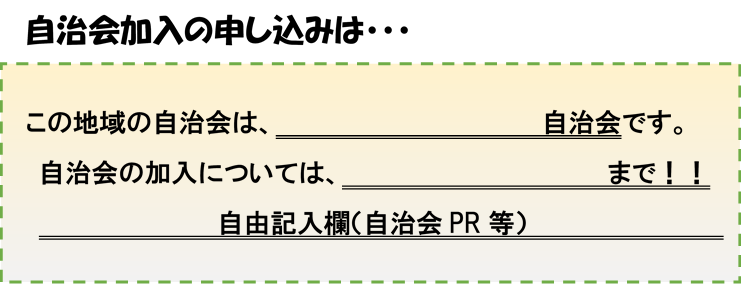 項　目内　容１　リーフレット　種類□写真を使用したリーフレット□イラストを使用したリーフレット２　追記希望事項※追記希望事項については、裏面をご参照ください。①２　追記希望事項※追記希望事項については、裏面をご参照ください。②２　追記希望事項※追記希望事項については、裏面をご参照ください。③３　連絡先４　印刷枚数印刷枚数　　　　枚※原則３０枚以上とします。５　ＰＤＦデータ送信先メールアドレス（　　　　　　　 　　　＠　　　　　　　　　　）※ＰＤＦデータの提供を希望される場合は、記入をお願いします。６　その他